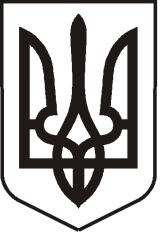 УКРАЇНАЛУГАНСЬКА  ОБЛАСТЬПОПАСНЯНСЬКИЙ  РАЙОН
ПОПАСНЯНСЬКА  МІСЬКА  РАДАШОСТОГО   СКЛИКАННЯ СТО ДРУГА  СЕСІЯРIШЕННЯ  19 лютого  2019 року                      м. Попасна	                                               № 102/3Про внесення змін до місцевого бюджету міста Попасна на 2019 рік     Згідно з п.4 ст.14, п.1 ст.72, п.8 ст.78 ст.23, Бюджетного Кодексу України, п.23 ч.1 ст.26, ст. 52  Закону України «Про місцеве самоврядування в Україні», відповідно до рішення міської ради  від 21.12.2018 №  101/2 «Про місцевий бюджет міста Попасна на 2019 рік»,  Попаснянська міська рада   ВИРІШИЛА :      Виділити  кошти з міського бюджету за рахунок залишку на початок року по спеціальному фонду в сумі 1167,456 тис. грн. згідно з додатком 1 (додається) та внести зміни згідно з додатком 2 (додається) до рішення міської ради від 21.12.2018 №101/2 «Про місцевий бюджет міста Попасна на 2019 рік».На підставі внесених змін:- викласти у новій редакції додаток №2 «Розподіл видатків міського бюджету на 2019 рік»  (додається).- викласти у новій редакції додаток №6 «Розподіл коштів бюджету розвитку за об'єктами у 2019 році»  (додається).- викласти у новій редакції додаток №4 «Розподіл витрат місцевого бюджету на реалізацію місцевих програм у 2019році» (додається).- викласти у новій редакції Програму експлуатації та технічного обслуговування житлового фонду комунальної власності територіальної громади міста Попасна (додається).- викласти у новій редакції Програму організації благоустрою населених пунктів (додається).- викласти у новій редакції Програму експлуатації об’єктів комунального господарства територіальної громади міста Попасна на 2019 рік (додається).Контроль за виконанням даного рішення покласти на постійну комісію міської ради з питань бюджету, фінансів, соціально-економічного розвитку, комунальної власності та регуляторної політики.   Міський голова                                                                Ю.І.Онищенко